丰田牌轻型普通货车（闽AE325D）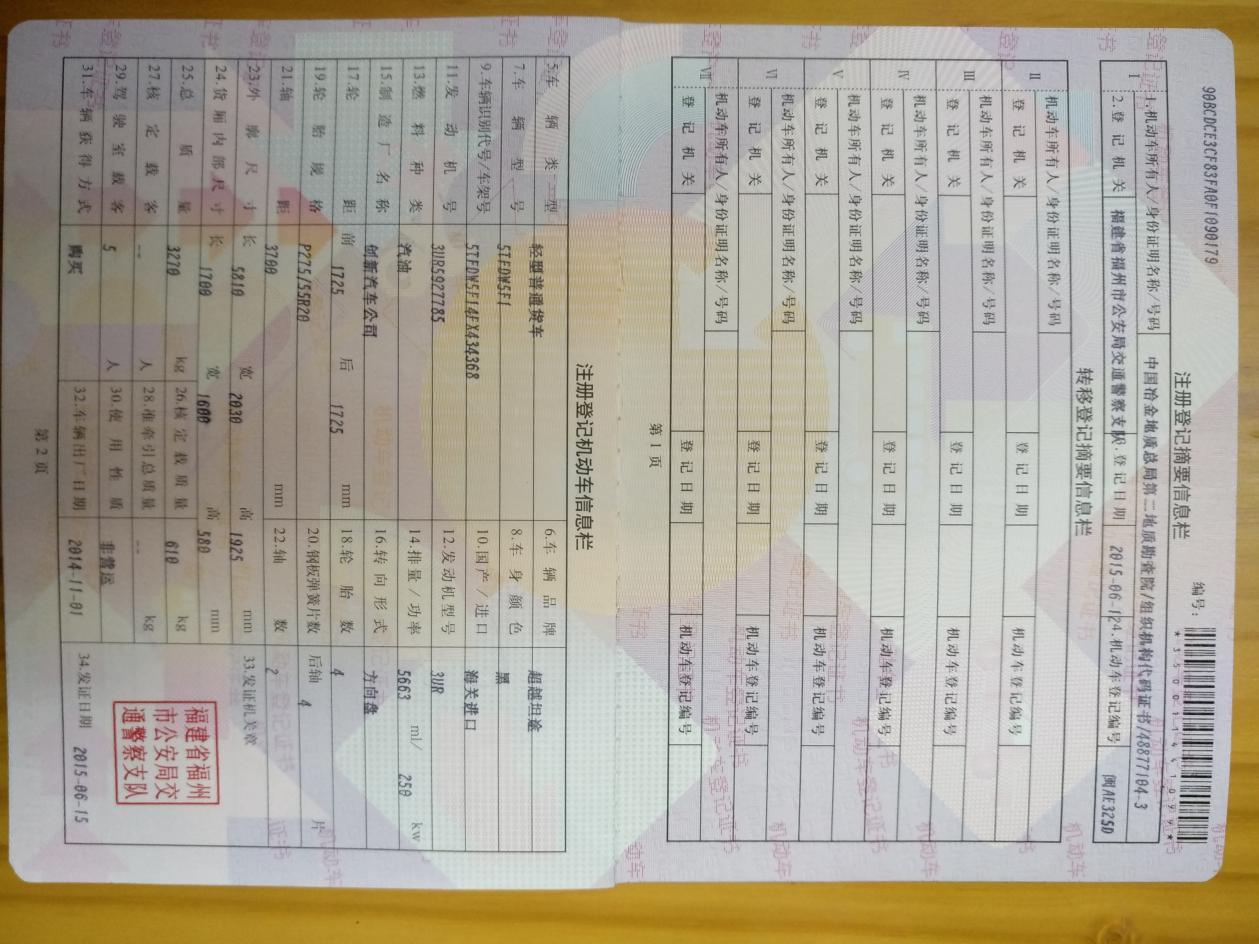 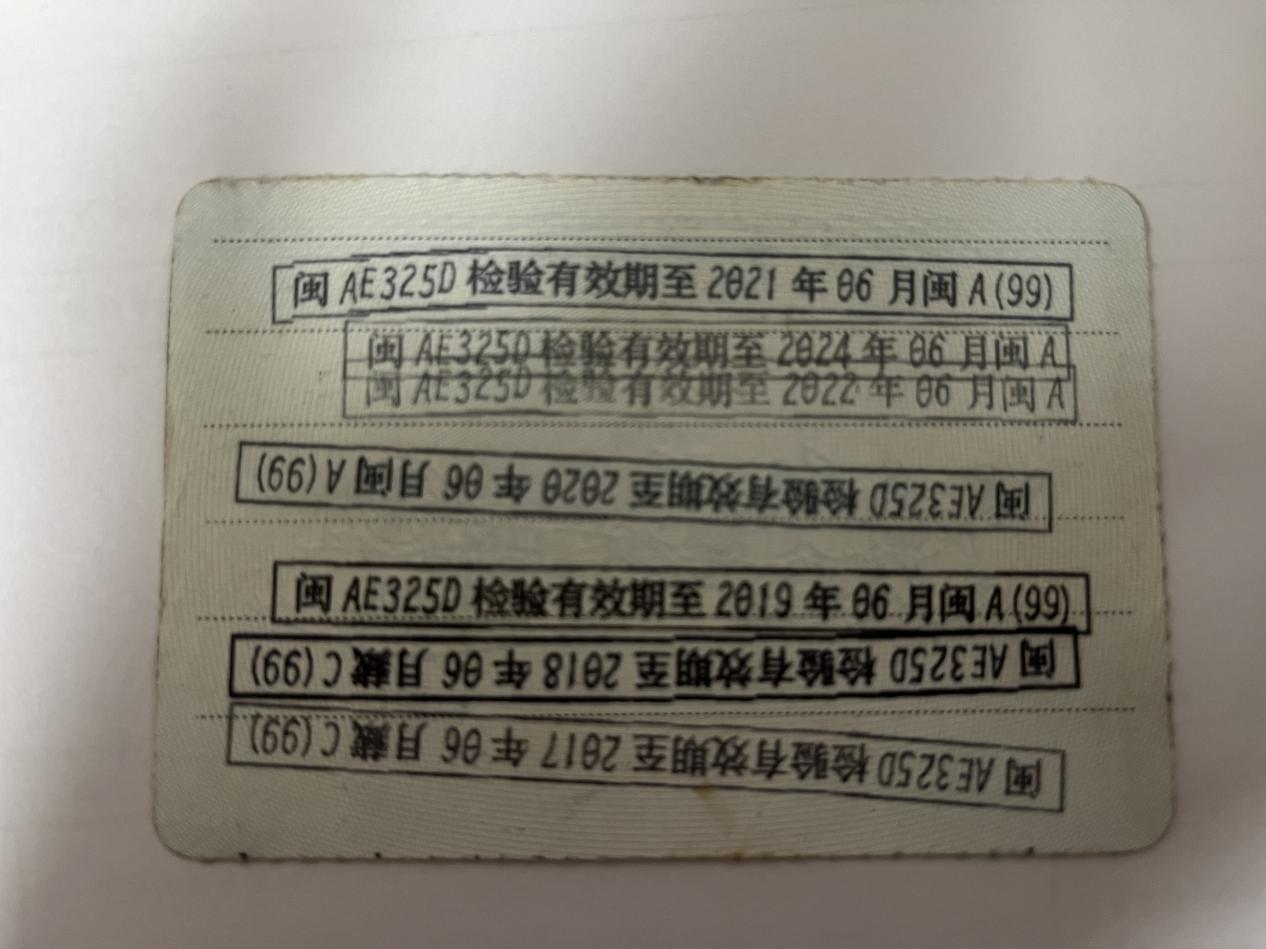 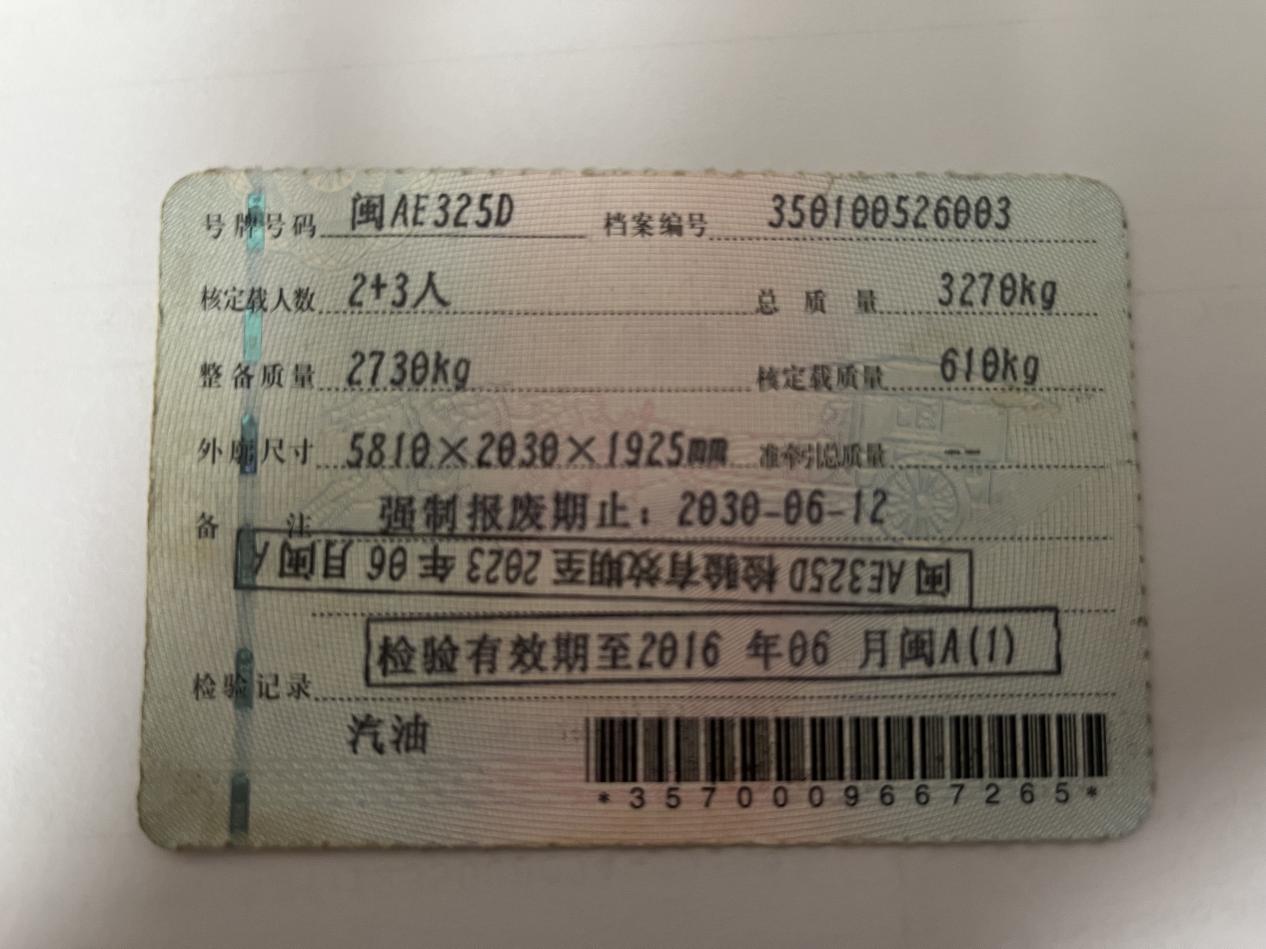 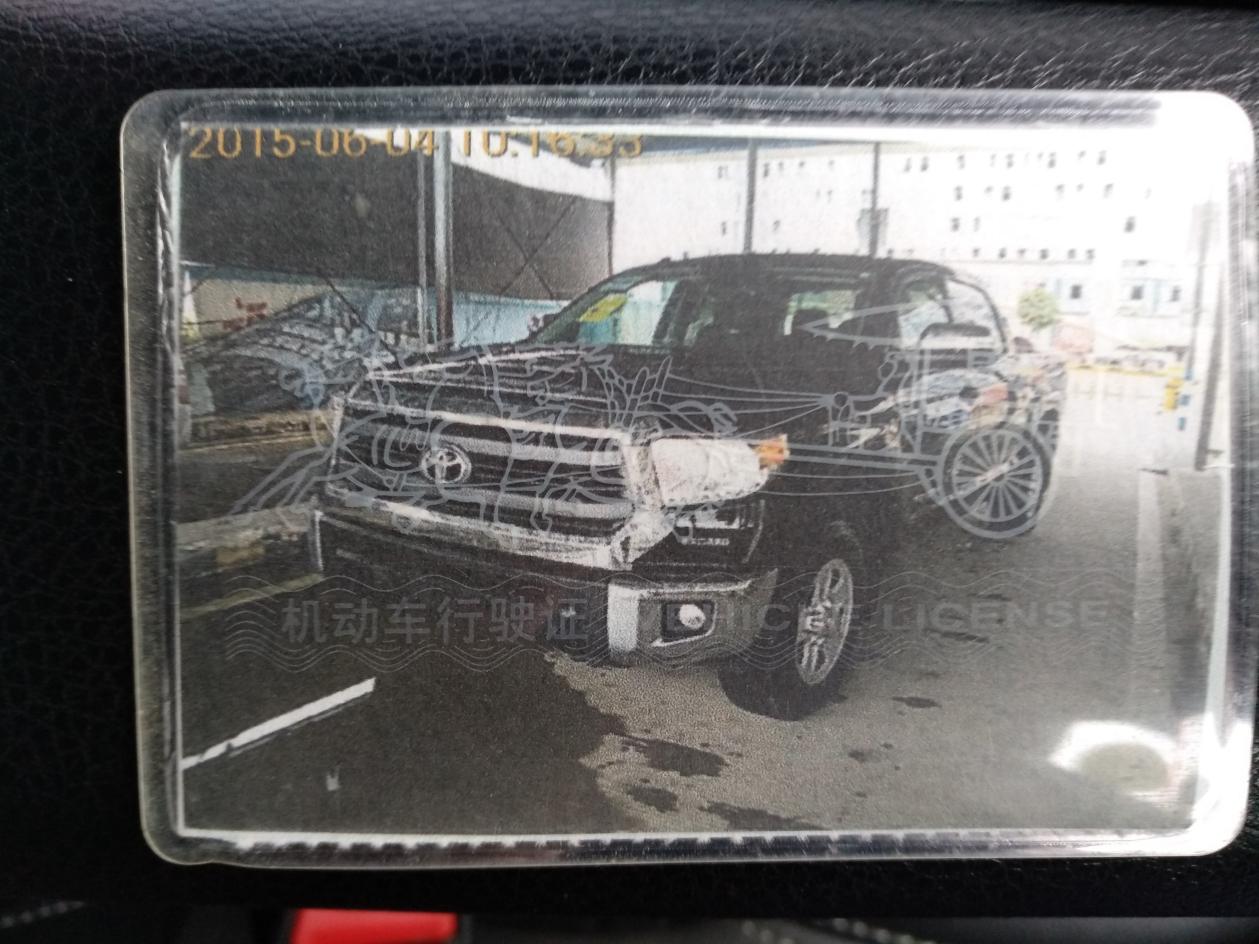 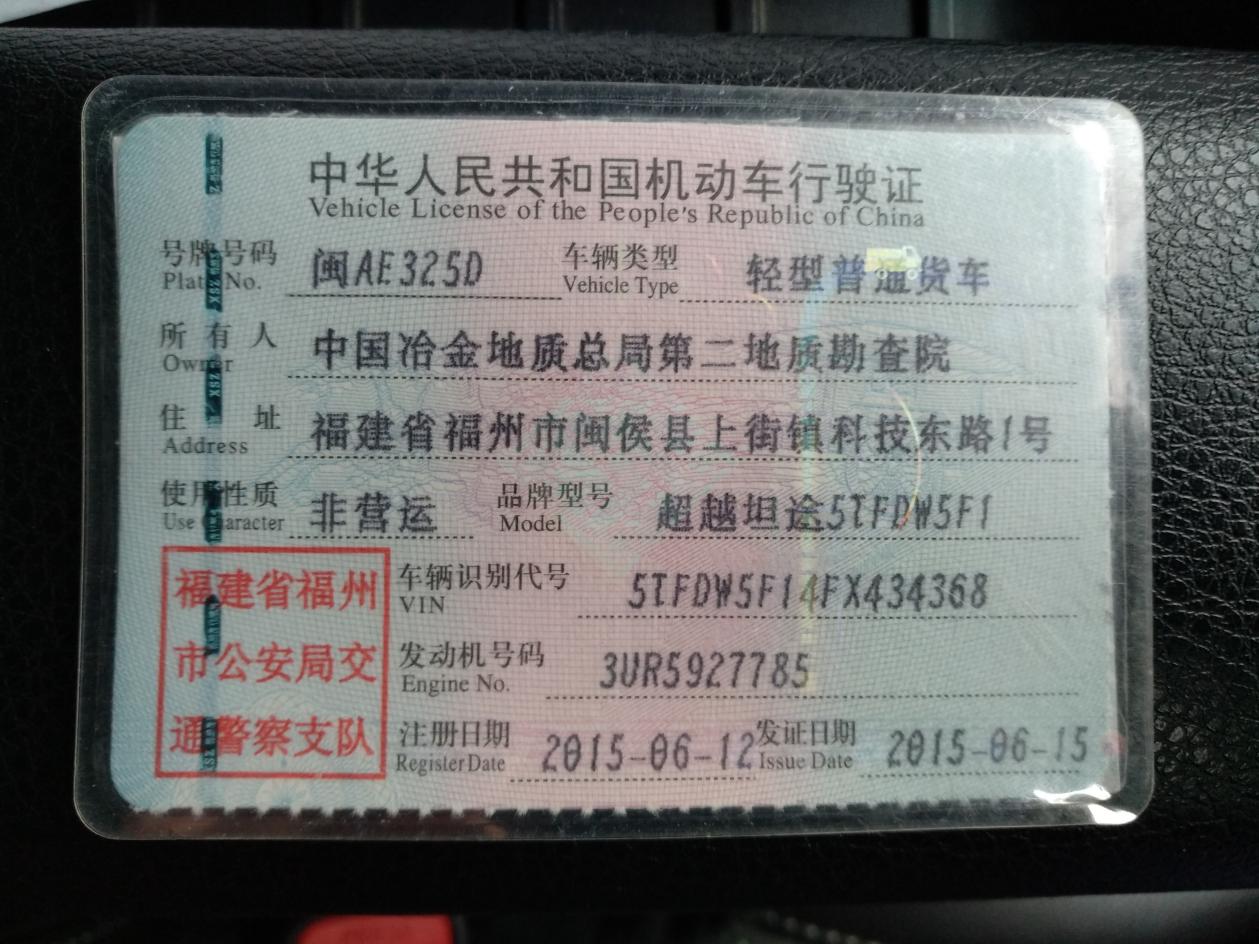 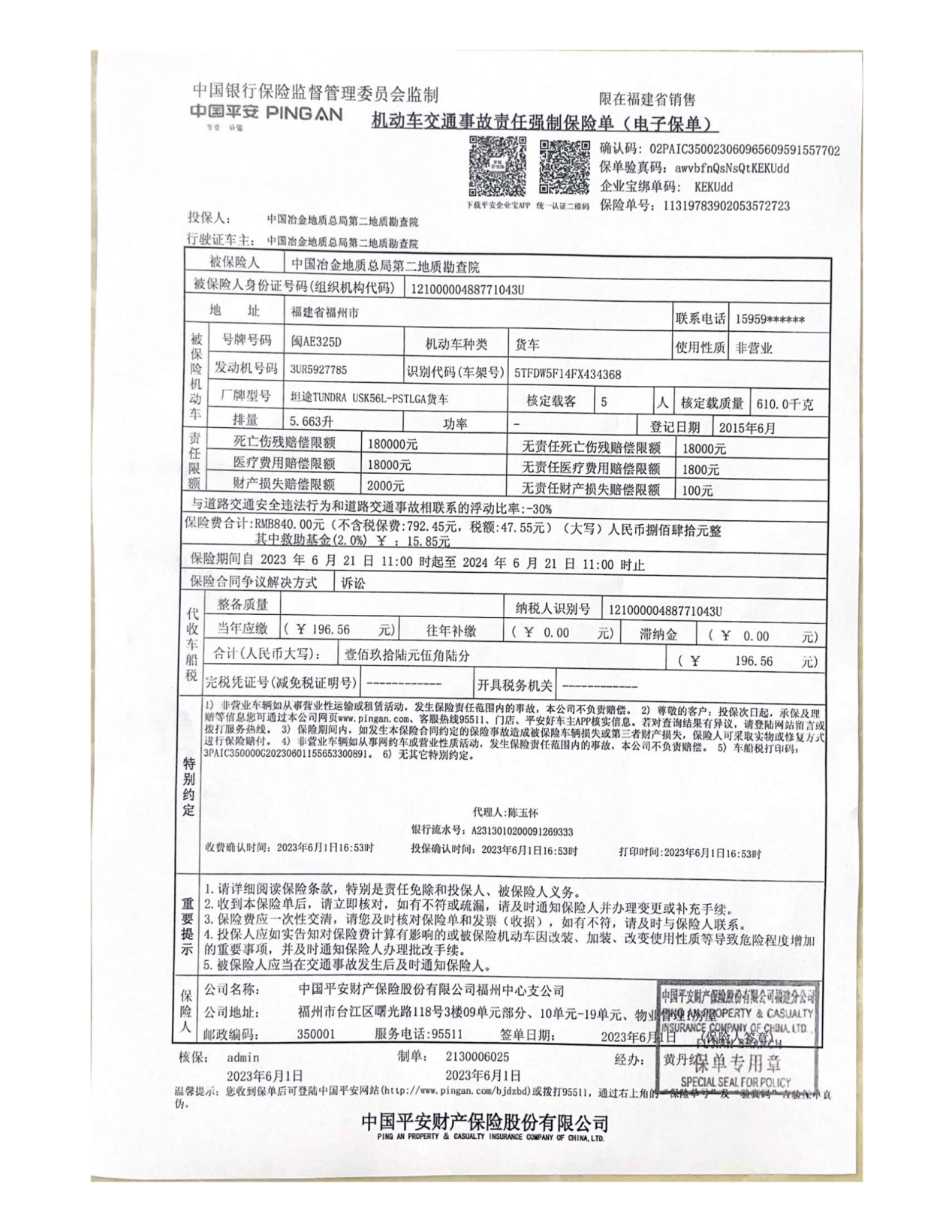 丰田牌轻型普通货车（闽AE325F）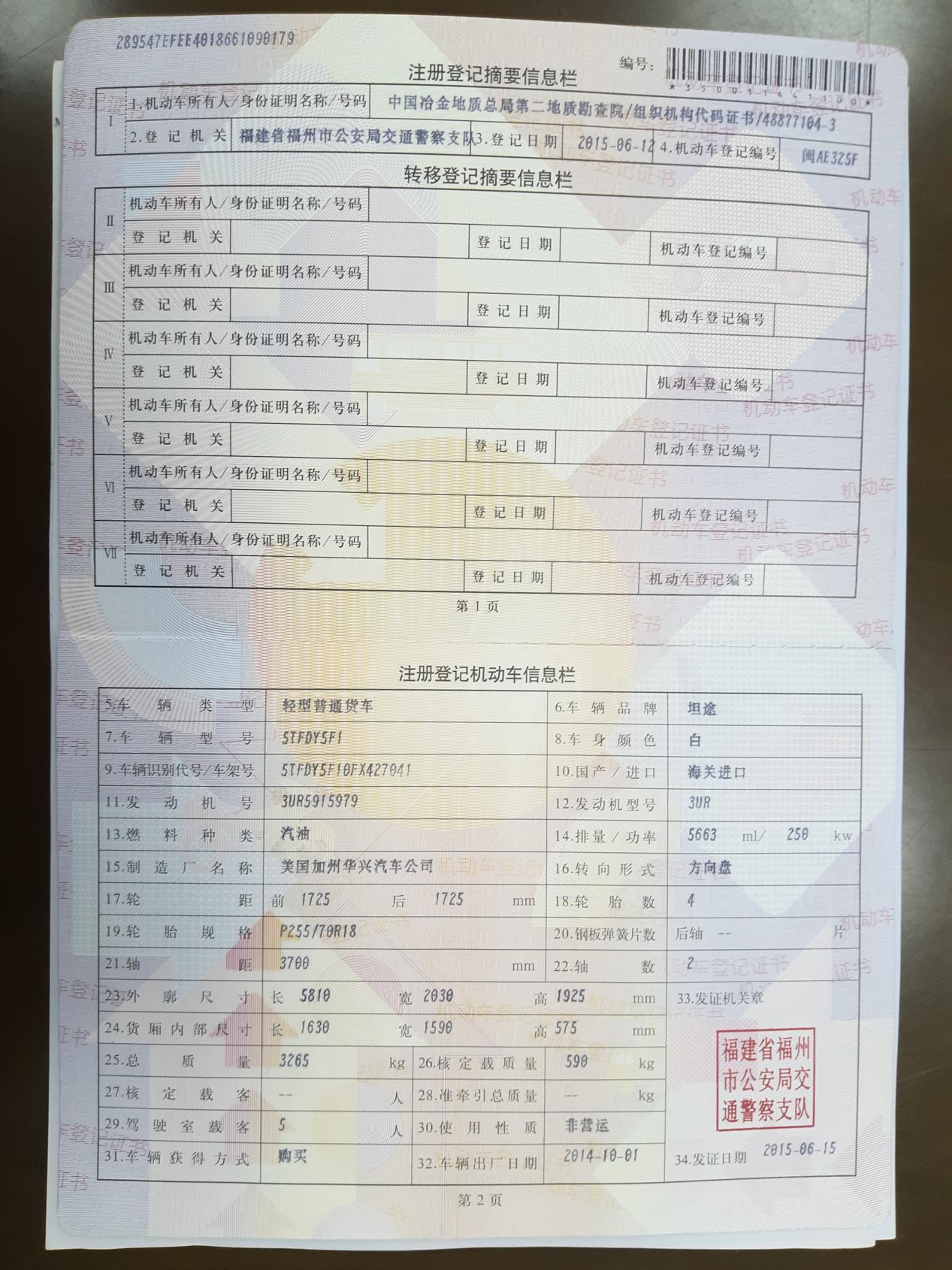 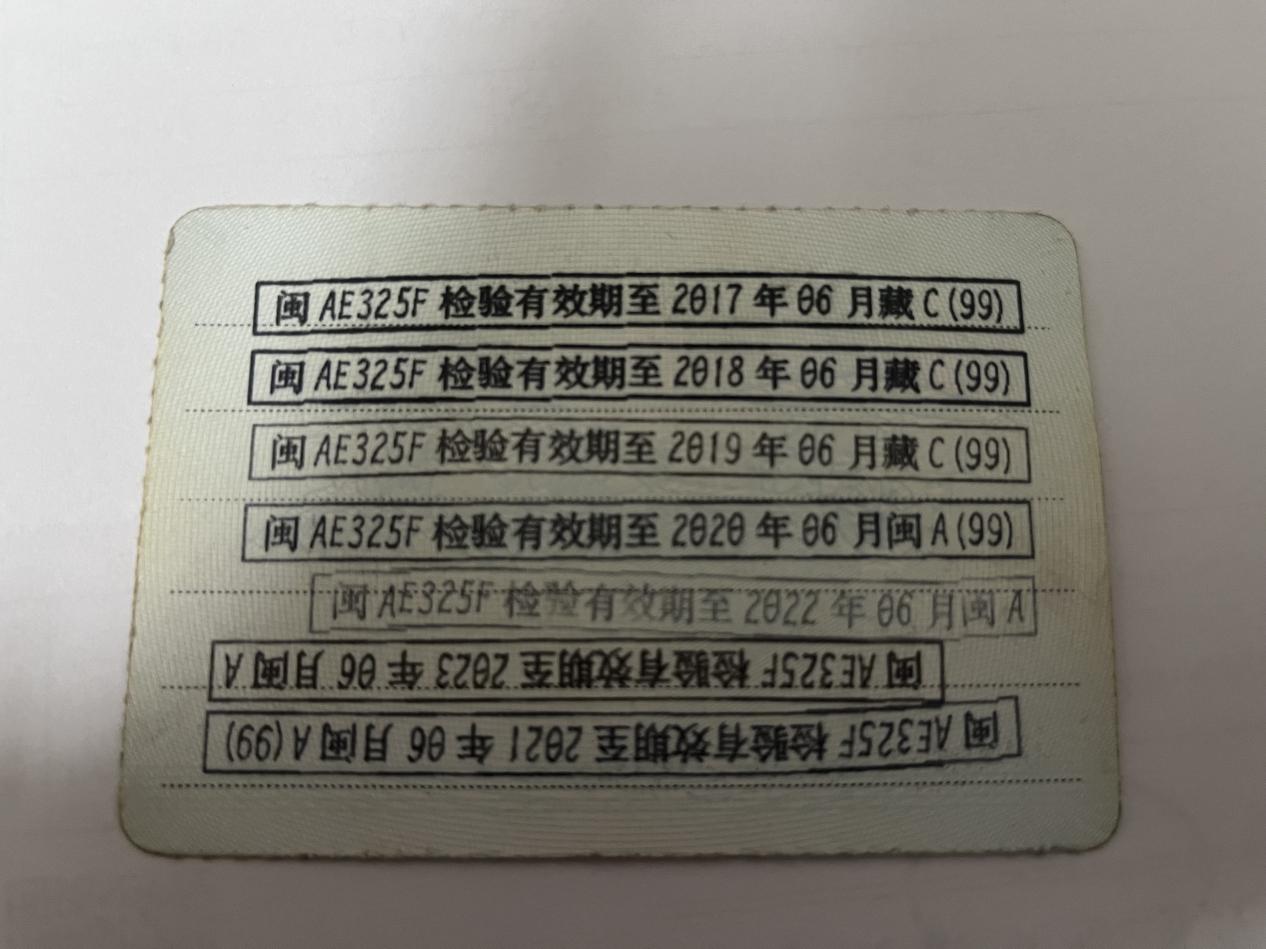 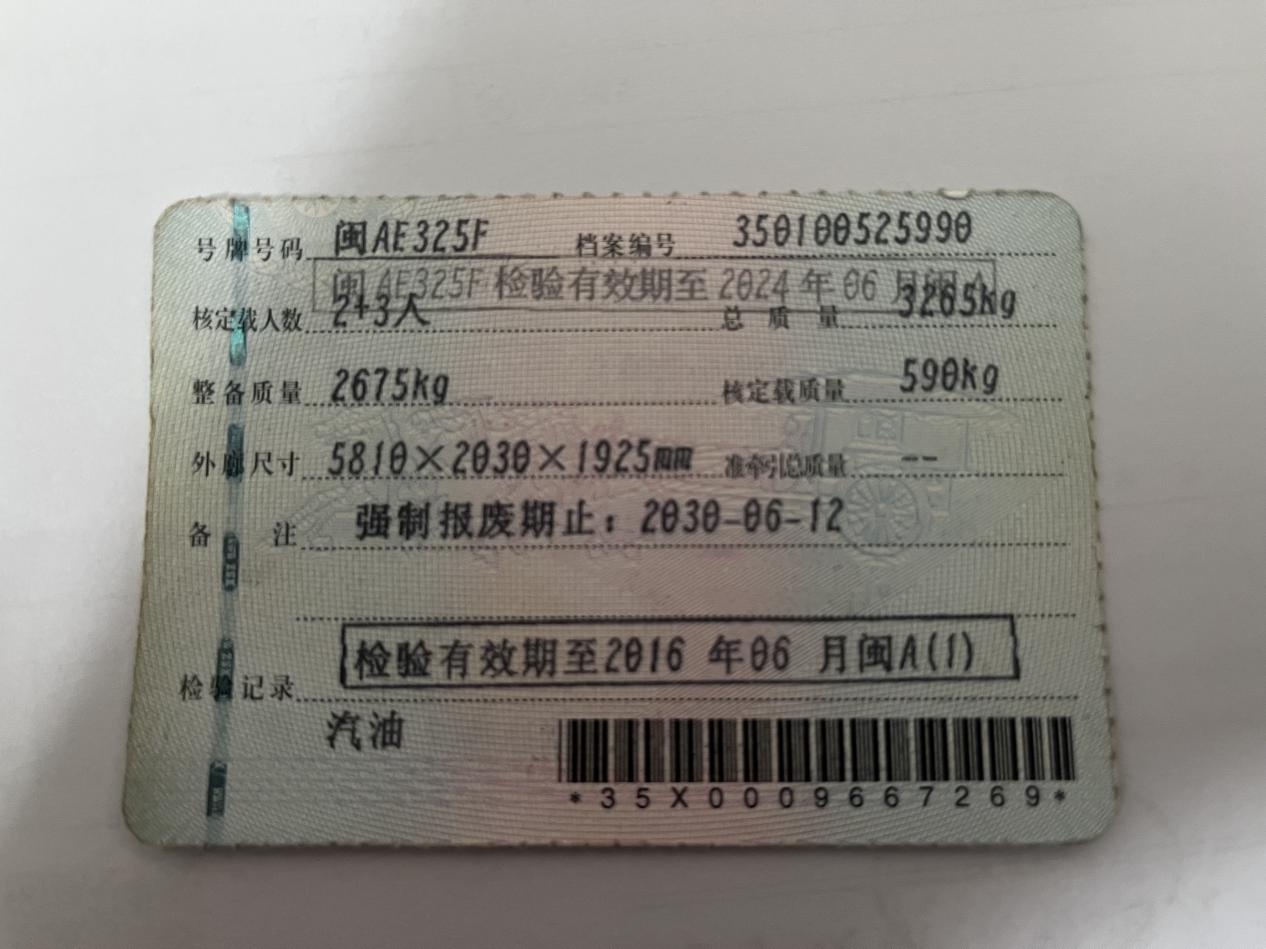 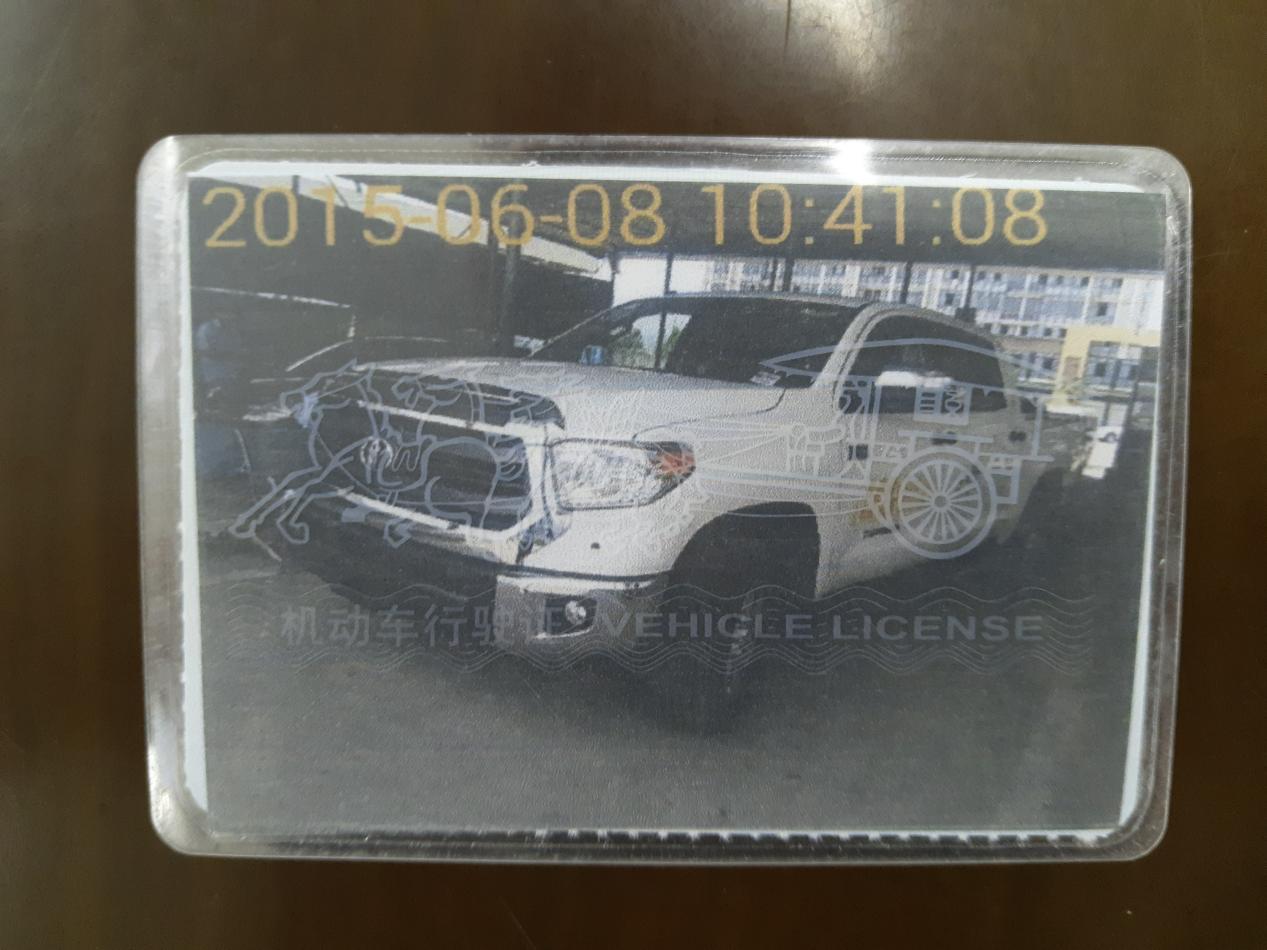 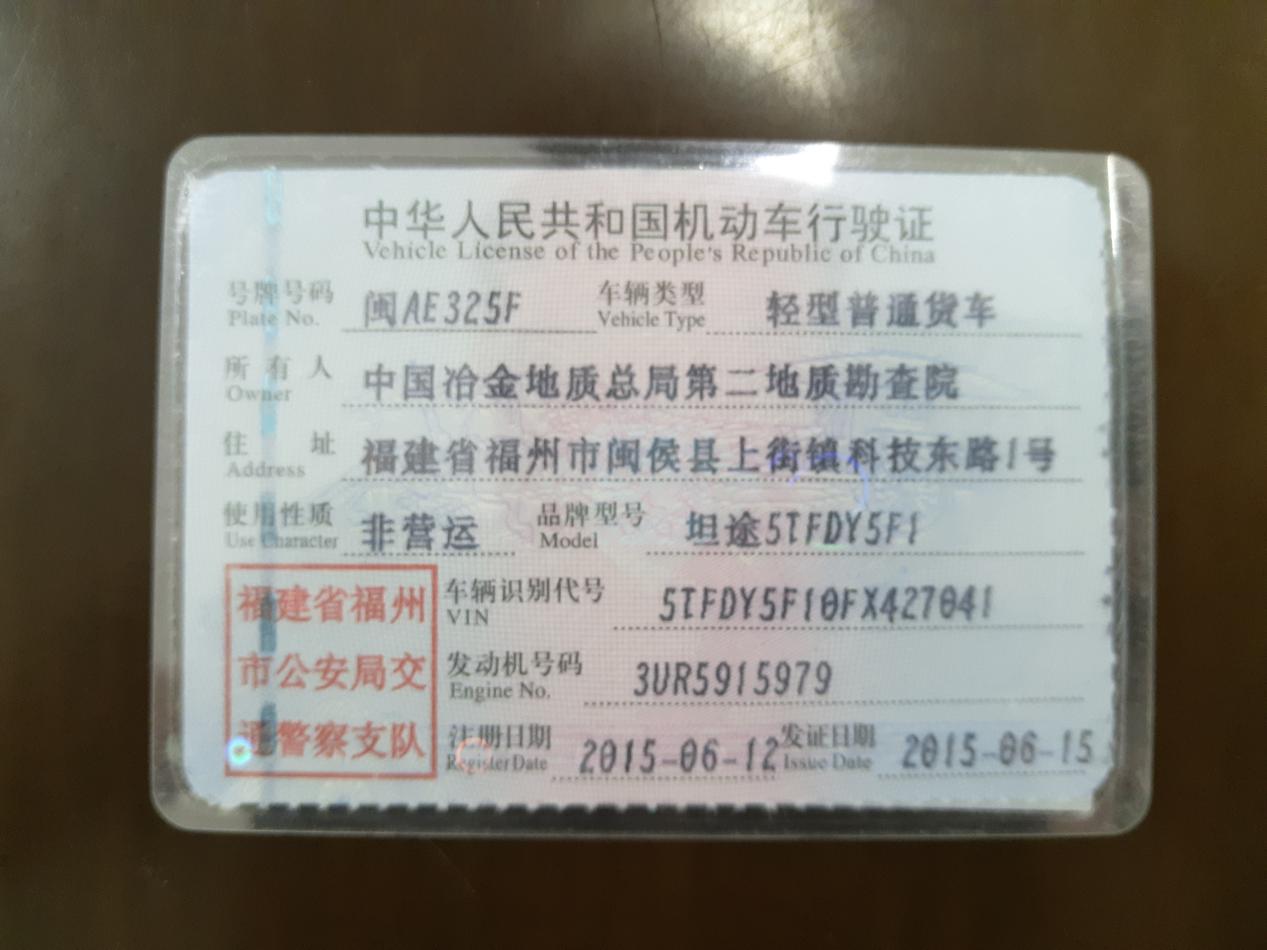 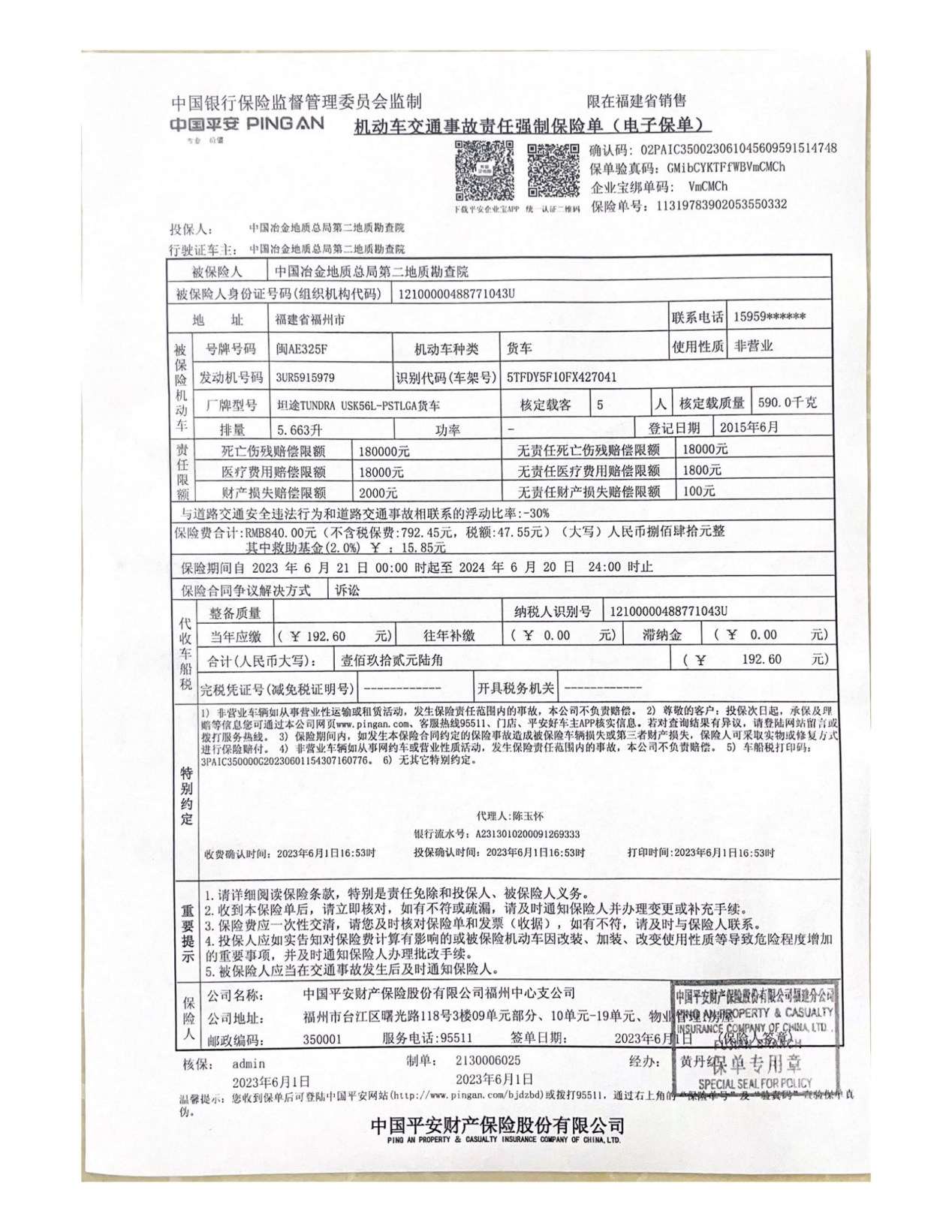 